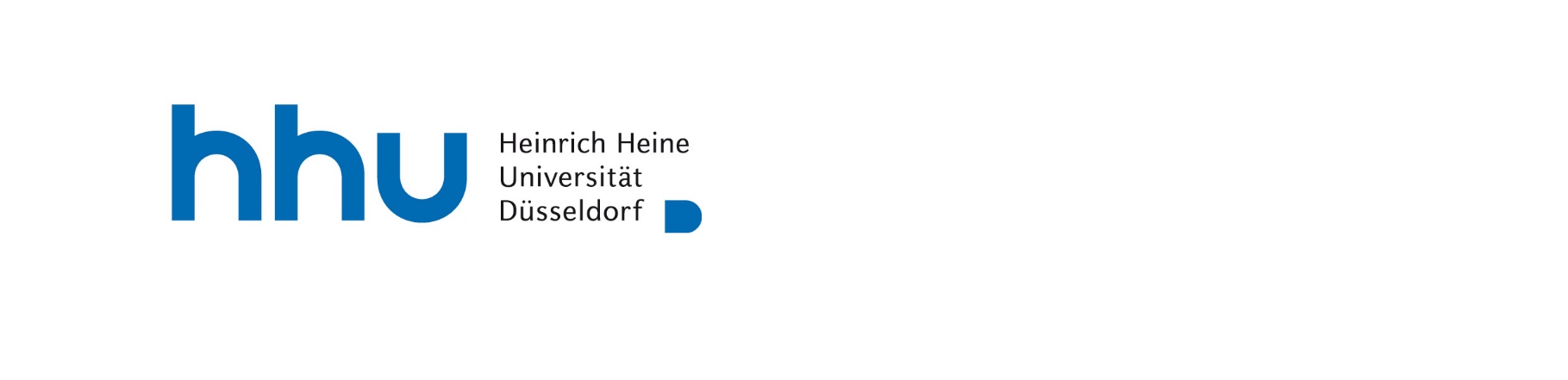 Transcript of Records:DeckblattName, Vorname:Adresse:Semester der Einschreibung:Art des Transcripts of Records: vorläufiges ToR / endgültiges ToRFür Rückfragen:E-Mail:Telefonnr.:Prüfungsausschuss für gestufte Studiengänge der Philosophischen FakultätTranscript of Recordsim integrativen B.A.-Studiengang Medien- und Kulturwissenschaft /B.A. Media and Cultural StudiesFür………………………….					Matrikel-Nr. ……………………Düsseldorf, den .................................		.....................................................(Prüfungsbeauftragte(r) / Stempel)							           (Examination Director)BN = Beteiligungsnachweis (no grade required)AP = Abschlussprüfung (graded exam)CP = Kreditpunkt (Credit Points)Titel der Veranstaltung / Course Titles Dozent/inLecturerBN CPAP CPBasismodul I (Kommunikation) /Core Module I (Communication)5Einführung in die Sprachwissenschaft /                               Introduction to Linguistics[Titel der Veranstaltung / Course Title][Nachname des Dozenten]2Semiotik - kulturwissenschaftlich/                            Semiotics – Cultural Scientific2Basismodul II (Kultur) /Core Module II (Culture)5Einführung in den Studiengang: Schwerpunkt Kultur / Introduction to Cultural Studies4Überblicksvorlesung: Kulturgeschichte/-philosophie/          -theorie /                                                                       Overview Lecture: Cultural History /- Philosophy /-Theory2Basismodul III (Medien) /Core Module III (Media)5Einführung in den Studiengang: Schwerpunkt Medien / Introduction to Media Analysis4Überblicksvorlesung: Mediengeschichte /              Overview Lecture: Media History2Basismodul IV (Interkulturelle Kommunikation) /Core Module IV (Intercultural Communication)Sprachkurse für Anfänger / kulturwissenschaftliches Proseminar /                                                                Language Courses for Beginners / Cultural Scientific Proseminar4Sprachkurse für Fortgeschrittene /                       Language Courses for Advanced Learners4Modul Kulturtechniken 1 / Module Media Practice 1 Rhetorik /                                                                     Rhetoric3Creative Writing /                                                            Creative Writing3Medien- und Kulturberufe /                                     Practical Fields1Aufbaumodul Medien und Gesellschaft / Continuation Module Media and Society 10Überblicksseminar: Kommunikation - kulturwissenschaftlich  /                                        Overview Course: Communication – Cultural Scientific2Themenseminar:  Geschlecht und Differenz/             Topic Seminar: Gender and Difference  2Themenseminar:  Wissen und Information /                                Topic Seminar: Knowledge and Information2Themenseminar: Mediennutzung / Medienpädagogik /                          Topic Seminar: Media Utilization / Media Pedagogics2Aufbaumodul Interkulturelle Kommunikation 1 /Continuation Module Intercultural Communication 15Überblicksveranstaltung: Prozesse und Modelle der Interkulturalität /                                                     Overview Course: Processes and Models of Interculturality2Themenseminar: Ausgewählte Kulturregionen /         Topic Seminar: Selected Cultural Regions2Modul Kulturtechniken 2 /Module Media Practice 2                      Hörfunk, Audiomedien /                                             Sound Broadcasting, Audio Media3Visuelle Medien /                                                       Visual Media3Textmedien, Recherche/Interview /                                  Textual Media, Research/Interview3Neue Medien, Internetjournalismus /                             New Media, Internet Journalism3Aufbaumodul Medienästhetik /Continuation Module Media Aesthetics 10Überblicksveranstaltung: Ästhetik /                       Overview Course: Aesthetics2Themenseminar: Elektronische Medien /                                                             Topic Seminar: Electronic Media2Themenseminar: Medienformen /                                Topic Seminar: Forms of Media2Themenseminar: Visuelle Kultur /                               Topic Seminar: Visual Culture2Aufbaumodul Medienethik / Continuation Module Media Ethics5Überblicksveranstaltung: Ethik / Angewandte Ethik / Overview Course: Ethics / Applied Ethics2Themenseminar: Medienethik und Medienrecht /         Natur und Technik /                                                                     Topic Seminar: Media Ethics and Media Law /                   Nature and Technology2Aufbaumodul Kultur- und medienwissenschaftliche Forschungsmethoden /Continuation Module Research Methods in Cultural and Media Sciences 5Projektseminar: Kultur- und medienwissenschaftliche Forschungsmethoden /                                             Project Seminar: Research Methods in Cultural and Media Sciences4Aufbaumodul Interkulturelle Kommunikation 2 /Continuation Module Intercultural Communication 25Themenseminar: Medien und interkulturelle Wahrnehmung /                                                         Topic Seminar: Media and Intercultural Perception2Themenseminar: Medien und Globalisierung /            Topic Seminar: Media and Globalization2Modul Projektmanagement /Module Project ManagementProjektplanung und Projektauswertung /                                    Project Planning and Project Evaluation[Projekttitel / Title of the project]4Praktikum /Internship[Ort des Praktikums und Tätigkeit (3 Monate) / Internships – Where and What? (3 Months)] 16Wahlbereich /Optional Courses [Veranstaltungstitel / Course Title]222222222Bachelorarbeit /Bachelor's Thesis[Titel der Bachelorarbeit / Title of the Bachelor’s Thesis]12Gesamtpunktzahl / Total Score     180